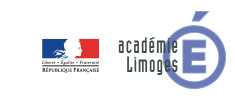 Quels éléments composent une lampe et quel est leur rôle ? Lors de la séance précédente, vous avez analysé le fonctionnement général de la lampe solaire. Vous avez pu voir que pour éclairer, cette lampe est constituée de divers éléments importants et assurant des fonctions techniques : quels sont ces éléments importants et quel est leur rôle ?Hypothèse : Travail demandé : En utilisant la maquette de la lampe solaire et/ou la fiche ressource, complétez la fiche suivante.Bilan : Séquence S12Comment produire et stocker de l’énergie électrique ?ACTIVITE 2Cycle 44èmeSéquence S12Comment produire et stocker de l’énergie électrique ?Produire, distribuer et convertir une énergieCycle 44èmeCompétences développées en activitésCompétences développées en activitésConnaissances associéesCT 2.4Associer des solutions techniques à des fonctionsAnalyse fonctionnelle systémique	Séquence S12Comment produire et stocker de l’énergie électrique ?ACTIVITE 2Cycle 44èmeSéquence S12Comment produire et stocker de l’énergie électrique ?Produire, distribuer et convertir une énergieCycle 44ème